Dodatak 1.LIČNE INFORMACIJEMilica Trebovac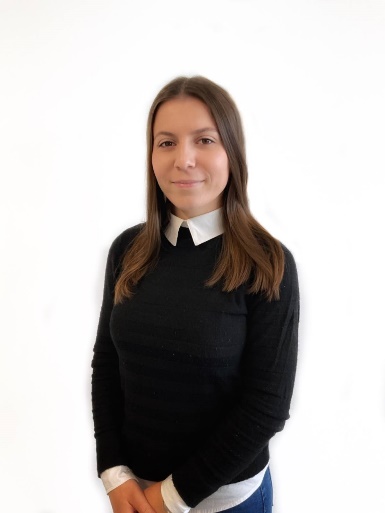 Rakelići 140, 79101 Prijedor, Bosna i Hercegovina  +387 (0)65 423 758   milica.trebovac@gmail.comPol: ženskiDatum rođenja 11/08/1997aPLIKACIJA ZA POZICIJUUčesnik na radionicama AGRIPRENEURRADNO ISKUSTVO5. novembar 2021.-30. septembar 2022.Student - asistent/demonstrator5. novembar 2021.-30. septembar 2022.Univerzitet primjenjenih nauka Weihenstephan - TriesdorfMarkgrafenstrasse 16, 91746 Weidenbach, Njemačka5. novembar 2021.-30. septembar 2022.prevođenje tekstova sa engleskog na njemački jezik i obrnutomentorstvo novim studentimapravljenje prezentacija za različite potrebepomoć pri organizaciji događaja i predavanja na fakultetu5. novembar 2021.-30. septembar 2022.ObrazovanjeEDUKACIJE I TRENINZI2. maj 2022.-10. jun 2022.Obavezna praksa na drugoj godini master studija2. maj 2022.-10. jun 2022.Staphyt GmbH Blaufelden, NjemačkaStaphyt GmbH Blaufelden, Njemačka2. maj 2022.-10. jun 2022.provođenje ogleda iz oblasti poljoprivrede prema protokolu dobre laboratorijske prakse i dobre eksperimentalne prakse (GLP i GEP)uzorkovanje zemljišta za analizuprepoznavanje najznačajnijih bolesti i štetočina ratarskih biljaka karakterističnih za prostor Njemačkerad u laboratoriji, pripremanje sredstava za zaštitu biljaka za aplikaciju na oglednim poljimaprovođenje ogleda iz oblasti poljoprivrede prema protokolu dobre laboratorijske prakse i dobre eksperimentalne prakse (GLP i GEP)uzorkovanje zemljišta za analizuprepoznavanje najznačajnijih bolesti i štetočina ratarskih biljaka karakterističnih za prostor Njemačkerad u laboratoriji, pripremanje sredstava za zaštitu biljaka za aplikaciju na oglednim poljima4. avgust 2021.-8. novembar 2021.Obavezna praksa na poljoprivrednom gazdinstvu u okviru master studija4. avgust 2021.-8. novembar 2021.Farma mliječnih goveda, porodica WechselBenningen, NjemačkaFarma mliječnih goveda, porodica WechselBenningen, Njemačka4. avgust 2021.-8. novembar 2021.angažovanje na svim poslovima u vezi sa farmompriprema mješavine stočne hranerad na njivi, upravljanje poljoprivrednom mehanizacijom različitih kategorijaposjete različitim manifestacijama predstavljanja inovacija u poljoprivrednoj mehanizacijiupoznavanje sa vođenjem farme većih kapacitetaangažovanje na svim poslovima u vezi sa farmompriprema mješavine stočne hranerad na njivi, upravljanje poljoprivrednom mehanizacijom različitih kategorijaposjete različitim manifestacijama predstavljanja inovacija u poljoprivrednoj mehanizacijiupoznavanje sa vođenjem farme većih kapaciteta1.-31. avgust 2019.Obavezna praksa na trećoj godini osnovnih studija1.-31. avgust 2019.Poljoprivredni fakultet na Univerzitetu u Banjoj Luci, laboratorija za fitopatologijuBanja Luka, Bosna i HercegovinaPoljoprivredni fakultet na Univerzitetu u Banjoj Luci, laboratorija za fitopatologijuBanja Luka, Bosna i Hercegovina1.-31. avgust 2019.uzimanje uzoraka biljaka za analizuanaliza uzoraka krompira na prisustvo fitoplazmeuzimanje uzoraka biljaka za analizuanaliza uzoraka krompira na prisustvo fitoplazme2.-15. jul 2018.Obavezna praksa na drugoj godini osnovnih studija2.-15. jul 2018.Poljoprivredna apoteka "Poljonet doo"Prijedor, Bosna i HercegovinaPoljoprivredna apoteka "Poljonet doo"Prijedor, Bosna i Hercegovina2.-15. jul 2018.rad u maloprodaji upoznavanje sa komercijalnim preparatima i njihovom namjenomupoznavanje sa radom u racunovodstvurad u maloprodaji upoznavanje sa komercijalnim preparatima i njihovom namjenomupoznavanje sa radom u racunovodstvuVJEŠTINEMaternji jezikSrpskiSrpskiSrpskiSrpskiSrpskiOstali jeziciRAZUMJEVANJE RAZUMJEVANJE GOVOR GOVOR PISANJEOstali jeziciSlušanje ČitanjeGovorna interakcijaIzgovorEngleski jezikB2B2B2B2B2Položen B2 seritifikat u okviru master studija u NjemačkojPoložen B2 seritifikat u okviru master studija u NjemačkojPoložen B2 seritifikat u okviru master studija u NjemačkojPoložen B2 seritifikat u okviru master studija u NjemačkojPoložen B2 seritifikat u okviru master studija u NjemačkojNjemački jezikB2B2B2B2B2Goethe - B2Goethe - B2Goethe - B2Goethe - B2Goethe - B2Nivoi: A1/2: Osnovno znanje - B1/2: Nezavisni korisnik - C1/2 Vješt korisnikCommon European Framework of Reference for LanguagesNivoi: A1/2: Osnovno znanje - B1/2: Nezavisni korisnik - C1/2 Vješt korisnikCommon European Framework of Reference for LanguagesNivoi: A1/2: Osnovno znanje - B1/2: Nezavisni korisnik - C1/2 Vješt korisnikCommon European Framework of Reference for LanguagesNivoi: A1/2: Osnovno znanje - B1/2: Nezavisni korisnik - C1/2 Vješt korisnikCommon European Framework of Reference for LanguagesNivoi: A1/2: Osnovno znanje - B1/2: Nezavisni korisnik - C1/2 Vješt korisnikCommon European Framework of Reference for LanguagesKomunikacijske vještinedobre komunikacijske vještine razvijene tokom rada kao mentor studentima u toku master studijaOrganizacijske vještineorganizacija termina za obavljanje administrativnih obaveza novim internacionalnim studentima na master studijama u Njemačkojpomoć pri organizaciji sajma poljoprivrede "Johannitag" na Univerzitetu u Trizdorfu, NjemačkaOstale poslovne vještineKompjuterske vještinedobro vladanje sa Microsoft Office™ alatimapoznavanje osnova programa za obradu fotografija (Photoshop)Vozačka dozvolaB kategorijaDODATNE INFORMACIJEUčešće na seminaru "Gradovi budućnosti"10.-12. jun 2022.  Papenhajm, Njemačka Po zanimanju master agrarnog menadžmenta. Nakon završetka studija u inostranstvu vraća se u Bosnu i Hercegovinu sa željom da karijeru gradi u svojoj državi i da doprinese razvoju poljoprivrede svog kraja. Zajedno sa porodicom posjeduje poljoprivredno gazdinstvo sa raznovrsnom biljnom i animalnom proizvodnjom. U budućnosti bi željela da zasnuje manje plantaže bobičastog voća, koje trenutno gaji samo iz hobija. Također je zaintersovana i za stočarsku proizvodnju, odnosno govedarstvo. Otvorena za saradnju I spremna za usavršavanje u svim segmentima poljoprivrede. 